Derbyshire Wheelchair Service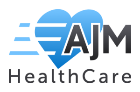 Southern Derbyshire, Hardwick, Erewash & North Derbyshire CCGsMobility   |   Posture   |   Independence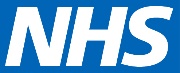 Referral FormPlease note that ALL FIELDS MUST BE COMPLETED AND SIGNED unless otherwise stated                                                               THIS FORM WILL BE RETURNED TO THE REFERRER IF INSUFFICIENT INFORMATION IS SUPPLIEDClient Personal Details							Client Clinical DetailsGP Details							          Referrers Details (Details are required if the GP is not referrer)PLEASE NOTE OUR PREFERRED CORRESPONDENCE IS BY EMAILClient AssessmentClinical detailsHeight (Metres OR Feet & Inches):                               		Weight (KG OR Stones & LBS):                                (please state unit used)					(please state unit used)Hip Width (inches) (widest measurement across hips when client seated):                               Upper Leg depth (inches) (from the back of the bottom to the back of the knee when client is seated):                             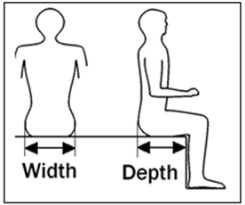 Tick the applicable description for each issueWalking ability:			Unable		  	With equipment	 	Independent	 Sitting balance:			Needs support	 	No issues known	 Method of Transfer:		Hoist		  	With assistance		  	Independent	 AccommodationDoes the client live alone? 		    Yes 		No 		Does the client have a regular carer?			Yes  		No 	(If yes, please give details below)Are there any known problems with the environmentthat will affect the suitability of wheelchair equipment?		Yes 		No (If yes please state in the space provided)Current EquipmentIs the client already known to Derbyshire Wheelchair Services NHS?	Yes  		No Equipment Required						(You will need to complete the relevant sections for the equipment required)                            Manual Chair  (complete Page 3)	Power Chair  (complete page 4. Powered chairs for outdoor only use are NOT supplied)Child Buggy 					       Specialist Child Buggy / Specialist Seating Pressure Relieving Cushion   (complete page 5)Signature of Referrer:                                                                                                  Manual Wheelchair (Complete only if you are requesting this item)WILL BE SUPPLIED WITH STANDARD 2” CUSHION, UNLESS OTHERWISE STATED 	Manual Self Propel Required: 		OR		Manual Attendant-Propel Required:            (suitable for adults up to 21 stone)				           (suitable for adults up to 21 stone)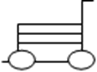 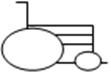 	   (weight of chair 38lbs / 18kg)						                   (weight of chair 34 lbs / 15kg)Standard “17x17” (width by depth):	 	Other seat size required (if different): 	Width:                             		Depth:                              How many days per week will the chair be used approximately/on average?			1 – 2 days	 					3 – 4 days	 				5 – 7 days	 How long will the client be seated in the wheelchair for each day approximately/on average?				Less than 2 hours	 				2 – 4 hours		 				4 – 8 hours		 				8 hours +		 What activity, if any, does the client need to carry out in the wheelchair?(Tick all that apply)			Mobility in the home		 				Work				 				Personal Care			 				Day Centre(s)			 				Outdoor Leisure		 								GP/Hospital Appointments	 				Education			 					Is a headrest required?				 Yes 		No (This is required if the client travels in the wheelchair whilst in a vehicle)Is a specialised assessment required?				Yes 		No (To be carried out by Wheelchair Occupational Therapist or Rehabilitation Engineer)Other accessories required?(Such as Stump Board, Leg Rest, Oxygen carrier etc…)Please provide any other comments which may help with this referral including whether a Voucher is required?(Please provide in the space below)Signature of Referrer:                                                                                                    Electric Indoor/Outdoor Power Chair (Complete only if you are requesting this item)PLEASE NOTE A REQUEST CAN ONLY BE MADE FOR POWER IF THE CLIENT MEETS THE NHS DERBYSHIRE POWER CHAIR ELIGIBILITY CRITERIA.	Electric Indoor Only Chair Required:  	OR	Electric Indoor/Outdoor Chair Required: Can the client self-propel a manual wheelchair?		Yes 			No Does the client have any visual impairment that would affect their ability to drive an Electric Wheelchair safely?					Yes 			No Does the client have any cognitive or visuo-spatial issues, or suffer from hearing impairment, epilepsy or other causes of loss of consciousness?					Yes 			No (If yes please provide details in the below space)On which side do you require the hand control?		Left 			Right Seat size of Electric Wheelchair required (width by depth):	15” x 16” 						16” x 16” 							17” x 17” 							20” x 18” Other seat size required (if different from above sizes): 	Width:                                	Depth:                               How many days per week would the wheelchair be used approximately/on average?				1 – 2 days 						3 – 4 days 					5 – 7 days How long will the client be seated in the wheelchair for each day approximately/on average?				Less than 2 hours		 				2 – 8 hours			 					8 hours +			 What activity, if any, does the client need to carry out in the wheelchair?(Tick all that apply)			Mobility in the home		 				Work				 				Personal Care			 				Day Centre(s)			 				Outdoor Leisure		 								GP/ Hospital Appointments	 				Education			 					Is a headrest required? (This is required if the client	 Yes 			No travels in the wheelchair whilst in a vehicle)					Please provide any other comments which may help with this referral? (Please provide in the space below)Signature of Referrer:                                                                                                            Pressure relieving cushion (complete only if you are requesting this item)What is the primary need for the pressure relieving cushion?				Posture			 				Comfort		 				Pressure Relief		 How long will the client be seated in the cushion for each day approximately/on average?				Less than 2 hours	 				2 – 8 hours		 					8 hours +		 Does the client have the ability to push up on hands/arms to relieve pressure?				Yes 		No 		Don’t know Does the client currently use a pressure relieving cushion?				Yes 		No If yes, please give name of cushion:                                                           If applicable, please specify the exact cushion you are prescribing:                                                            	Width:                                  			Depth:                               		Thickness:                              Pressure Sore HistoryCurrent Waterlow Score:                           	Date of score:                                                          (Please include date of when this was measured)What is the client’s pressure sore history?				No known history of pressure sores 				Currently has a pressure sore Where is/was the site of the pressure sore(s)?(Tick all that apply)			Left Trochanter		 					Right Trochanter	 						Natal Cleft		 					Other site (please state):                                                            What is/was the grade of the pressure sore(s)?                           Is a further assessment required?			Yes 		No Please provide any additional comments to assist with the referral in the space below:Signature of Referrer:                                                                                                  Equality and Diversity InformationGender? Please select one only			  Male 		Female What is your ethnic group? Please select one box within a sectionWhiteEnglish/Welsh/Scottish/Northern Irish/British 	 Other British 					 Irish 						 Gypsy/ Irish Traveller 				 Any other White background 			 MixedWhite and Black Caribbean 			 White and Black African 			 White and Asian 				 Any other Mixed background 			 Asian or Asian BritishIndian 						 Pakistani 					 Bangladeshi 					 Chinese 					 Any other Asian background 			 Black or Black BritishCaribbean 					 African 						 Any other Black background 			 Other Ethnic GroupArab 						 Any other Ethnic Group 				 I do not want to answer this question 		 What is your religion? Please select one No religion 					 Christian (all denominations) 			 Buddhist 					 Hindu 						 Jewish 						 Muslim 						 Sikh 						 Any other religion 				 I do not want to answer this question 		 What is your sexual orientation? If applicable, 18 years old and overBisexual 					 Gay 						 Heterosexual/Straight 				 Lesbian 					 Other 						 I do not want to answer this question		 Please return forms to:-AJM Healthcare Building, Alfreton Road, Derby, DE21 4AP 	derbyshire@ajmhealthcare.org (nhs.net account to follow)Fax: 0808 169 8757Title:	Mr 	   Mrs       Miss       Ms 	Master Other Title:                        Family Name:                                                                               Address:                                                        Given Name(s):                                                                            NHS Number :                                                                              Telephone Number:                                                                 Mobile Number:                                                                          Postcode:                              Telephone Number:                                                                 Mobile Number:                                                                          Date of Birth:                                Ethnicity:                                       Email Address:                                              Preferred spoken language:                                       Interpreter: Yes  No: Diagnoses/Prognosis: (include any other details or past medical history which may be of use to the referral eg, continence issues, mental health issues)Allergies (if known):                                                                   Does the client have Mental Capacity: Yes  	No  If the client does not have capacity please include contact details of the representative who will act in the best interests of the clientDoes the client have Mental Capacity: Yes  	No  If the client does not have capacity please include contact details of the representative who will act in the best interests of the clientRepresentative Name:                                                                Telephone Number:                                                                  Address:                                                                                        Email address (if known):                                                        Postcode:                                  Relationship to Client:                                                              Name of GP:                                                                             Name of Referrer:                                                                 GP Practice Address:                                                               Job Role:                                                                                  Address:                                                                                   Postcode:                                                                                  Telephone Number:                                                              Telephone Number:                                                                 Email Address:                                                                       Email Address:                                                                          (REFERRER MUST BE A QUALIFIED HEALTH PROFESSIONAL)Date completed:                                                                      Date completed:                                                                      Carer Name:                                                                  Relationship to Client:                                                               Telephone number:                                                     Mobile Number (if known):                                                      What type of accommodation does the client live in?                                                                 What type of accommodation does the client live in?                                                                 